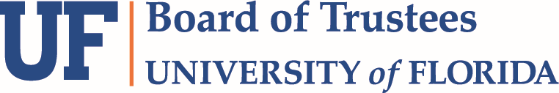 BOARD MEETING AGENDA Tuesday, February 16, 202110:00 a.m.Virtual Meeting: (301) 715-8592, ID# 914 9195 6781University of Florida, Gainesville FL 	Call to Order and Welcome	Morteza “Mori” Hosseini, Chair       Verification of Quorum………………………………………………Mark Kaplan, University Secretary       Public Comment, if any……………………………Amy Hass, Vice President and General Counsel      Action Items	……………………………………………………………. Mori Hosseini	BT1 	Collective Bargaining Amendment (Graduate Assistant Union)	Amy Hass	BT2	Collective Bargaining Amendment (AFSCME Employees)	 Amy Hass	BT3	Collective Bargaining Amendment (United Faculty of Florida)	Amy Hass5.0       New Business……………………………………………………………………………………………...Mori Hosseini  6.0	Comments of the Chair of the Board…………………………………….…………………….Mori Hosseini  7.0	Adjourn………………………………………………………………………………………………………Mori Hosseini